Publicado en Madrid el 14/02/2024 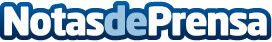 Un estudio avala la revolución energética de Turbofans que ahorra hasta un 60% en la factura de calefacción y climatizaciónEn un mundo donde la eficiencia energética y la sostenibilidad se han convertido en pilares fundamentales para el futuro del planeta, Turbofans emerge como una solución innovadora y económica para la climatización doméstica. Un estudio reciente realizado en una vivienda en Móstoles, Madrid, ha demostrado cómo los productos de Turbofans pueden transformar no solo la forma en que se climatizan los hogares, sino también cómo se puede contribuir positivamente al medio ambiente y a la economía personalDatos de contacto:Jose Luis GandaraInventor656621568Nota de prensa publicada en: https://www.notasdeprensa.es/un-estudio-avala-la-revolucion-energetica-de Categorias: Nacional Servicios Técnicos Hogar Sostenibilidad http://www.notasdeprensa.es